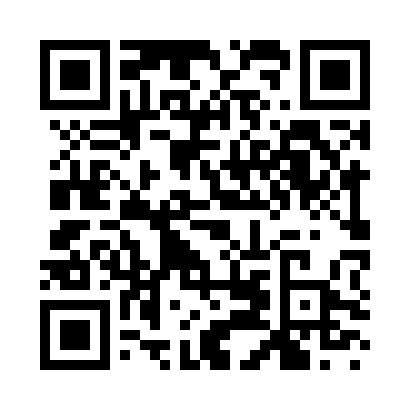 Ramadan times for Turin, Piedmont, ItalyMon 11 Mar 2024 - Wed 10 Apr 2024High Latitude Method: Angle Based RulePrayer Calculation Method: Muslim World LeagueAsar Calculation Method: HanafiPrayer times provided by https://www.salahtimes.comDateDayFajrSuhurSunriseDhuhrAsrIftarMaghribIsha11Mon5:115:116:4912:394:416:306:308:0312Tue5:095:096:4712:394:426:326:328:0413Wed5:075:076:4512:394:446:336:338:0514Thu5:055:056:4312:384:456:346:348:0715Fri5:035:036:4112:384:466:366:368:0816Sat5:015:016:3912:384:476:376:378:1017Sun4:594:596:3712:374:486:386:388:1118Mon4:574:576:3512:374:496:406:408:1219Tue4:554:556:3412:374:506:416:418:1420Wed4:534:536:3212:374:516:426:428:1521Thu4:514:516:3012:364:526:436:438:1722Fri4:494:496:2812:364:536:456:458:1823Sat4:464:466:2612:364:546:466:468:2024Sun4:444:446:2412:354:556:476:478:2125Mon4:424:426:2212:354:566:496:498:2326Tue4:404:406:2012:354:576:506:508:2427Wed4:384:386:1912:344:576:516:518:2628Thu4:364:366:1712:344:586:526:528:2729Fri4:344:346:1512:344:596:546:548:2930Sat4:324:326:1312:345:006:556:558:3031Sun5:295:297:111:336:017:567:569:321Mon5:275:277:091:336:027:577:579:332Tue5:255:257:071:336:037:597:599:353Wed5:235:237:051:326:048:008:009:374Thu5:215:217:041:326:058:018:019:385Fri5:185:187:021:326:068:038:039:406Sat5:165:167:001:316:068:048:049:417Sun5:145:146:581:316:078:058:059:438Mon5:125:126:561:316:088:068:069:459Tue5:105:106:541:316:098:088:089:4610Wed5:075:076:531:306:108:098:099:48